Положениео проведении физкультурно-оздоровительного мероприятия
«Фестиваль по скандинавской ходьбе «Пермская прогулка»1. Общие положения1.1. Фестиваль по скандинавской ходьбе «Пермская прогулка» (далее – Фестиваль, соревнования) проводятся с целью:- популяризации и развития ЗОЖ в Перми и Пермском крае;- развития юношеского и молодежного спорта;- привлечение людей старшего поколения к здоровому и активному образу жизни;- привлечение людей к систематическим занятиям физической культурой и спортом;- создание условий для укрепления здоровья населения.1.2. Фестиваль проводится по Правилам скандинавской ходьбы, см. приложение № 1.2. Место и сроки проведения 2.1. Фестиваль по скандинавской ходьбе «Пермская прогулка» проводится в субботу 30 марта 2019 года по адресу: г.Пермь, 
Шоссе Космонавтов,158а, спортивный комплекс им. В.П. Сухарева и на прилегающей части Черняевского леса.Время проведения: с 8:00 до 14:00.Трасса пролегает по территории Черняевского леса. Старт и финиш на поляне возле спортивного комплекса  им.В.П. Сухарева. Описание дистанций и схему трассы см. в приложении № 2.Организаторы мероприятияОрганизаторы Фестиваля: комитет по физической культуре и спорту администрации города Перми, департамент социальной политики администрации города Перми, муниципальное автономное учреждение «Спортивная школа олимпийского резерва «Летающий лыжник» г.Перми (далее – МАУ СШОР «Летающий лыжник» г.Перми).Непосредственное проведение Фестиваля возлагается на МАУ СШОР «Летающий лыжник» г.Перми.Главный судья: Шипков Дмитрий Викторович судья первой категории по лыжным гонкам.Главный секретарь: Тыскив Софья Константиновна судья всероссийской категории по лыжным гонкам.4. Требования к участникам и условия их допуска4.1. К участию в Фестивале по скандинавской ходьбе «Пермская прогулка» 30 марта 2019 года на дистанции 3км, 5км и 10км допускаются 3 000  (три  тысячи) участников.Право на участие в фестивале имеют граждане Российской Федерации 
и иностранные граждане, имеющие временную прописку на территории Российской Федерации, подавшие заявку через электронную регистрацию на портале "Умный спорт" в срок по 27.03.2019 включительно. 
Адрес в сети Интернет – https://умный-спорт.рф. Заявка на участие принимается только на одну дистанцию. Возраст всех спортсменов определяется на 31 декабря 2019 года. Пример расчета: участник 1978 года рождения: Возраст = 2019 -1978 = 41 год.* В случае участия в одной из групп трёх или менее участников данная группа объединяется с группой младшей по возрасту.4.2. Участники возрастом до 14 лет включительно допускаются только для прохождения дистанции 3 км, с письменного согласия родителей.К участию допускаются все желающие, имеющие необходимую спортивную подготовку и не имеющие противопоказаний по состоянию здоровья.Участники соревнований несут полную ответственность за состояние своего здоровья и уровень физической подготовки, в чём расписываются при подаче заявки на участие в соревнованиях.Каждый участник застрахован организаторами мероприятия.Инвентарь – участники соревнований должны быть самостоятельно экипированы спортивной формой (включая спортивную обувь) и палками для скандинавской ходьбы (допускаются трекинговые палки). Участникам на всех дистанциях, не имеющим нужного снаряжения, организаторы предоставляют специальные палки для скандинавской ходьбы. Количество предоставляемых в аренду палок ограничивается 500 парами. Залоговая стоимость – 1000 рублей или документ, удостоверяющий личность. Аренда палок на время проведения фестиваля – бесплатно. 4.3. Условия допуска к мероприятию при получении стартового пакета:                                                                             - предъявление документа, удостоверяющего личность;- наличие документа, подтверждающего права на льготу при оплате стартового взноса.4.4. При получении стартового пакета, участник должен лично расписаться в регистрационной форме для подтверждения согласия, обязательств и достоверности личных данных. Также стартовый пакет можно получить на другого участника, для этого необходимо предоставить доверенность и медицинскую справку стартующего.Наполняемость стартового пакета участника: термокружка, нагрудный номер с чипом, 4 булавки, подарки и спецпредложения от спонсоров 
и партнеров фестиваля. Стартовый номер участника в обязательном порядке должен быть прикреплен к спортивной одежде участника к моменту старта и сохранятся до момента финиша.4.5. Выдача стартовых пакетов участникам Фестиваля будет проводиться 28 и 29 марта 2019 года с 10:00 до 20:00 во Дворце спорта «Орленок» по адресу: г.Пермь, ул. Сибирская,  47 .Выдача стартовых пакетов иногородним участникам  - 30 марта 2019 года  с 8.00 до 10.00 в спортивном комплексе им. В.П. Сухарева, по адресу: г.Пермь, Шоссе Космонавтов, 158а.  4.6. Лимит участников соревнований.Программа физкультурного мероприятия08:00-10:00 Выдача стартовых пакетов иногородним участникам.10:30 Торжественное  открытие фестиваля.10:40-10:45 Мастер-класс техники скандинавской ходьбы. 10:45-10:50 Общая разминка для участников фестиваля.11:00 Масс-старт (общий старт) на дистанцию 10 км11:10 Масс-старт (общий старт) на дистанцию 5 км11:20 Масс-старт (общий старт) на дистанцию 3км13:00 Церемония награждение победителей и призеров на дистанции 3 км.13:15 Церемония награждение победителей и призеров на дистанции 5 км.13:30 Церемония награждение победителей и призеров на дистанции 10 км.14:00 Официальное закрытие фестиваля.14:00 Закрытие финишного створа. В зависимости от погодных условий и числа регистраций на отдельные дистанции, организаторы оставляют за собой права внести изменения 
в программу фестиваля.6. Условия подведения итогов и награждение 6.1. Награждение проводится в абсолютном зачёте на каждой дистанции (три первых места у мужчин и женщин), также награждаются победители 
в возрастных группах. Победители и призеры в абсолютном зачете награждаются кубками и дипломами. Победители в возрастных группах награждаются дипломами. Также вручаются призы от партнеров фестиваля «Пермская прогулка».6.2. Участники, преодолевшие дистанцию полностью и пересекшие линию финиша, получают медаль финишера.7. Условия финансирования7.1. Финансирование соревнования осуществляется за счет средств бюджета города Перми и внебюджетных источников (регистрационные взносы участников, спонсорская помощь партнёров). 7.2. Расходы, связанные с участием спортсменов, несут командирующие организации или сами участники.8. Обеспечение безопасности участников и зрителей8.1. Обеспечение безопасности участников и зрителей осуществляется согласно требованиям Правил обеспечения безопасности при проведении официальных спортивных соревнований, утвержденных постановлением Правительства Российской Федерации от 18 апреля 2014 г. № 353.8.2. Оказание медицинской помощи осуществляется в соответствии с приказом Министерства здравоохранения РФ от 1 марта 2016 г. № 134н «О Порядке организации оказания медицинской помощи лицам, занимающимся физической культурой и спортом (в том числе при подготовке и проведении физкультурных мероприятий и спортивных мероприятий), включая порядок медицинского осмотра лиц, желающих пройти спортивную подготовку, заниматься физической культурой и спортом в организациях и (или) выполнить нормативы испытаний (тестов) Всероссийского физкультурно-спортивного комплекса «Готов к труду и обороне».9. Подача заявок на участие9.1. Стартовые взносы и регистрация.Регистрация проводится на электронной площадке  «Умный спорт»  http://умный-спорт.рфРегистрация закрывается   27.03.2018 в 24.00Стоимость регистрация для участников:
Дистанция 3 км  -  350 руб. 
Дистанция 5 км - 450 руб.  Дистанция 10 км – 600 руб.
Освобождаются от оплаты регистрационного взноса  мужчины и женщины по предъявлению пенсионного удостоверения, а также дети до 14 лет включительно.При регистрации участник обязан указывать данные в соответствии 
с документом, удостоверяющим личность.Участник считается зарегистрированным, если он заполнил регистрационную форму и оплатил регистрационный взнос (при необходимости).9.3. В случае отсутствия участника на старте по любым причинам,  включая обстоятельства  непреодолимой силы, уже оплаченный стартовый взнос не возвращается.9.4. В случае переноса фестиваля в связи с резким понижением температуры до -15 или ухудшением погодных условий и, как следствие, неудовлетворительным состоянием трассы, оргкомитет (жюри) принимает решение о назначении новой даты соревнований. Если соревнования откладываются, участники, заплатившие стартовый взнос, впоследствии допускаются к участию в них без дополнительной платы. Если участник решает не принимать участие в перенесенных  (отложенных) соревнованиях, стартовый взнос не возвращается. 9.6. Участники фестиваля «Пермская прогулка», оплатившие стартовый взнос, обеспечиваются стартовым пакетом с номером участника, информацией от организаторов и рекламно-сувенирной продукцией от партнеров соревнований, схемой подготовленной и размеченной трассой, медицинской помощью, страховкой, а также питанием на трассе и после окончания гонки в зоне  финиша.10. Видео и фотосъемка ФестиваляРегистрация участника на Фестиваль означает его согласие на использование его изображения полученного фото- и видеосъемкой Фестиваля. В соответствии с частью 4 статьи 20 Федерального закона от 04.12.2007 № 329-ФЗ «О физической культуре и спорте в Российской Федерации» организаторам Фестиваля принадлежат права на их освещение посредством трансляции изображения и (или) звука мероприятий любыми способами и (или) с помощью любых технологий, а также посредством осуществления записи указанной трансляции и (или) фотосъемки мероприятия. Организаторы Фестиваля осуществляют фото- и видеосъемку без ограничений. Организаторы оставляют за собой право использовать полученные ими во время Фестиваля фото- и видеоматериалы по своему усмотрению в рамках уставной деятельности, а также рекламы спортивных событий.Настоящее Положение является официальным
вызовом на соревнованияПриложение № 1Правила соревнований по Скандинавской ходьбе.1. Определение движения Скандинавской ходьбойДвижение Скандинавской ходьбой – это перемещение с соблюдением попеременной работы рук и ног, с одновременным отталкиванием палками под острым углом, при соблюдении постоянного контакта как минимум одной ноги с поверхностью. 2. Инвентарь, используемый участниками1. Палки – используются только палки, специально предназначенные для Скандинавской ходьбы.2. Разрешается использовать любые измерительные электронные приборы. Использование наушников во время движения по трассе – ЗАПРЕЩЕНО.3. Ёмкости для питья – участник может использовать собственные емкости для питья. Алкоголь и спиртосодержащие напитки – ЗАПРЕЩЕНЫ.3. Безопасность и медицинское обслуживание- Участник обязан без промедлений прекратить участие в соревнованиях, если такую рекомендацию он получил от медицинского персонала, обслуживающего соревнования.- Во время проведения соревнований на трассе могут находиться только те спортсмены, которые принимают участие на данной дистанции.5. Одежда, обувь и стартовые номера участников- Во всех категориях участники должны иметь форму одежды, чистота, вид и способ ношения которой не вызывает (не имеет) запретов. Участникам нельзя использовать одежду, которая затрудняет работу судьям.- Во время участия в соревнованиях каждый участник должен иметь хотя бы одну табличку со стартовым номером, которая размещена на груди и хорошо видна судьям. Номер, который находиться на табличке участника, должен совпадать с номером в стартовом протоколе. Участник без номера не имеет права принимать участие в соревнованиях. Допускается указывать на табличках со стартовыми номерами имена и фамилии участников, а также любую другую информацию, согласованную с организаторами.  6.Трасса- При изменении поверхности трассы допускается смена насадок на палках.- Участник, который опережает другого участника, не должен создавать помехи и затруднения в движения другим участникам. Участник, которого опережают, обязан придерживаются одной траектории движения и не создавать препятствия для участника, который его опережает.- Длинна трассы: допускается погрешность в измерении +/- 3% от всей дистанции.- Окончательное решение по приёму трассы и допуску участников принимает Главный судья соревнований.Во время движения по трассе запрещается:- сокращать трассу и сходить с неё без разрешения судьи.- создавать препятствия для обгона соперников.- сквернословить.Правилами техники скандинавской ходьбы запрещается: - чрезмерный наклон туловища вперед- постановка палок под углом 900 (перед линией тела)- идти на полусогнутых ногах, опуская тем самым центр тяжести.- фаза полета (подбегание, бег, прыжки) 7. Сход с дистанции- Участник может сойти с дистанции только с разрешения судьи.- Участник, покинувший обозначенную трассу с целью сокращения дистанции, дисквалифицируется по решению Главного судьи.- Участник, сошедший с дистанции, обязан передать свой номер судье на трассе.8. Старт- Старт участников сигнализируется выстрелом из стартового пистолета, так же возможны другие сигналы, которые могут сопровождаться совместным отсчетом времени.- Непосредственно перед стартом и совместным отсчётом времени, судья приглашает в зону старта за 10 минут до старта, после чего происходит совместный отсчет времени и сигнал «старт».- Соревнования проводятся на следующих дистанциях:- дистанция 10 км – стартуют одновременно мужчины и женщины,- дистанция 5 км – стартуют одновременно мужчины и женщины,- дистанция 3 км – стартуют одновременно мужчины и женщины.Принимая во внимание безопасность участников, Главный судья, совместно с организатором, имеет право изменить дистанцию и варианты старта, предварительно ознакомив участников соревнований.10. Судейство- Все судьи работают самостоятельно, исключением являются те моменты, когда судья хочет вынести предупреждение, а участник уже миновал место расположения судьи. В данной ситуации судья передаёт информацию с разъяснениями о допущенных нарушениях правил судье, находящемуся далее по дистанции.- Поводом для дисквалификации, может быть предоставленный судье видеоматериал от посторонних лиц.- Соревнование обслуживается судейской бригадой не менее 7 судей, включая Главного судью соревнований.11. Предупреждения и дисквалификация- Участник должен быть проинформирован, если его техника движения не соответствует правилам, описанным в п.6 настоящего документа и эти нарушения, влекут за собой наказания:1. Устное предупреждение – информация для участника о незначительных ошибках в технике движения, без обязательной остановки участника.2. Предупреждение (желтая карточка) – это остановка участника, предъявление ему жёлтой карточки, пометка на стартовом номере, разъяснение причины предупреждения, пометка в судейском протоколе. Три жёлтые карточки (три пометки в судейском протоколе) – влечёт за собой дисквалификацию участника.3. Дисквалификация (красная карточка) – остановка участника, предъявление красной карточки, отметка на стартовом номере, разъяснение причины дисквалификации, отметка в судейском протоколе. После получения красной карточки участник обязан покинуть трассу.12. Протесты- Протесты, касающиеся итогов (результатов) соревнований необходимо подавать в течении 30 минут после их окончания.- Каждый протест до его письменной подачи, должен быть озвучен Главному судье соревнований в устной форме непосредственно самим участником либо лицом, представляющим его интересы.- В случаи несогласия с решением Главного судьи, участник имеет право собрать комиссию для рассмотрения протеста. Заявление о собрании комиссии должно быть подано в письменной форме за 30 минут до объявления результатов.- Комиссия по рассмотрению протестов состоит из:- представитель от организаторов- Главного судьи соревнованийСостав комиссии по рассмотрению протестов объявляется до начала соревнований. Комиссия является основной инстанцией и её решение обжалованию не подлежит.13. Неспортивное поведение- Участники соревнований, сопровождающие их лица, болельщики и зрители, принимающие участие в мероприятиях по Скандинавской ходьбе обязаны соблюдать правила хорошего тона, этикета, соблюдать моральные и духовные принципы.14. Измерение времениИзмерение времени осуществляется автоматизированной системой хронометража.- Регистрируются все результаты участников, которые завершили прохождение дистанции. - Все результаты округляются до ближайшей полной секунды.15.Виды результатовСуществуют два вида результатов:- предварительные результаты- официальные результаты1. Предварительные результаты – это результаты, которые объявляются после финиша последнего участника. В случае наличия протестов, данные результаты подлежат пересмотру. Предварительные результаты вывешиваются в зоне финиша либо в специально предназначенном месте, так же делается временная пометка объявления предварительных результатов.2. Официальные результаты – это результаты, которые объявляются после окончания времени, отведенного на подачу протестов, совещания и рассмотрения всех вопросов судьями. Официальные результаты являются окончательными и изменению не подлежат.16. Главный судья- Главный судья – назначается организатором. Основной функцией Главного судьи является – контроль за проведением соревнований, организация работы судей, решение спорных вопросов.Методические рекомендации к технике скандинавской ходьбы и инвентарюРекомендуется соблюдать следующие аспекты (правила) движения Скандинавской ходьбой:- Продолжительная (обширная) работа рук, подчёркивающая прохождения запястья за линию бедра в сагиттальной плоскости (за исключением, когда уклон поверхности более20%). Сагиттальная плоскость – это воображаемая вертикальная плоскость, которая проходит спереди назад и делит объект на левую и правую части.- Отталкивание палками происходит во время попеременной работы рук в сагиттальной плоскости (перед – зад, а не в стороны).- Активный упор на палки и отталкивание ими.- После отталкивания палки переносятся по воздуху, а не тянутся по земле.- Во время движения Скандинавской ходьбой рекомендуется использовать классический стиль техники.Длинна палок должна быть подобрана следующим образом:- Рост человека, умноженный на коэффициент 0.68- При постановке палки перед линией тела угол согнутой руки в локте должен быть +\- 90*Приложение № 2Маршрут трассы ФестиваляМаршрут: старт на поляне рядом с СК им. В.П. Сухарева в Черняевском лесу → движение по трассе сторону ул. Встречная → разворот по указателям и возвращение в зону старта/финиша.Дистанция 3 км – 1 малый круг Дистанция 5 км - 1 большой круг Дистанция 10 км - 2 больших кругаМесто старта/финиша на схеме обозначено красным и зелёным значками 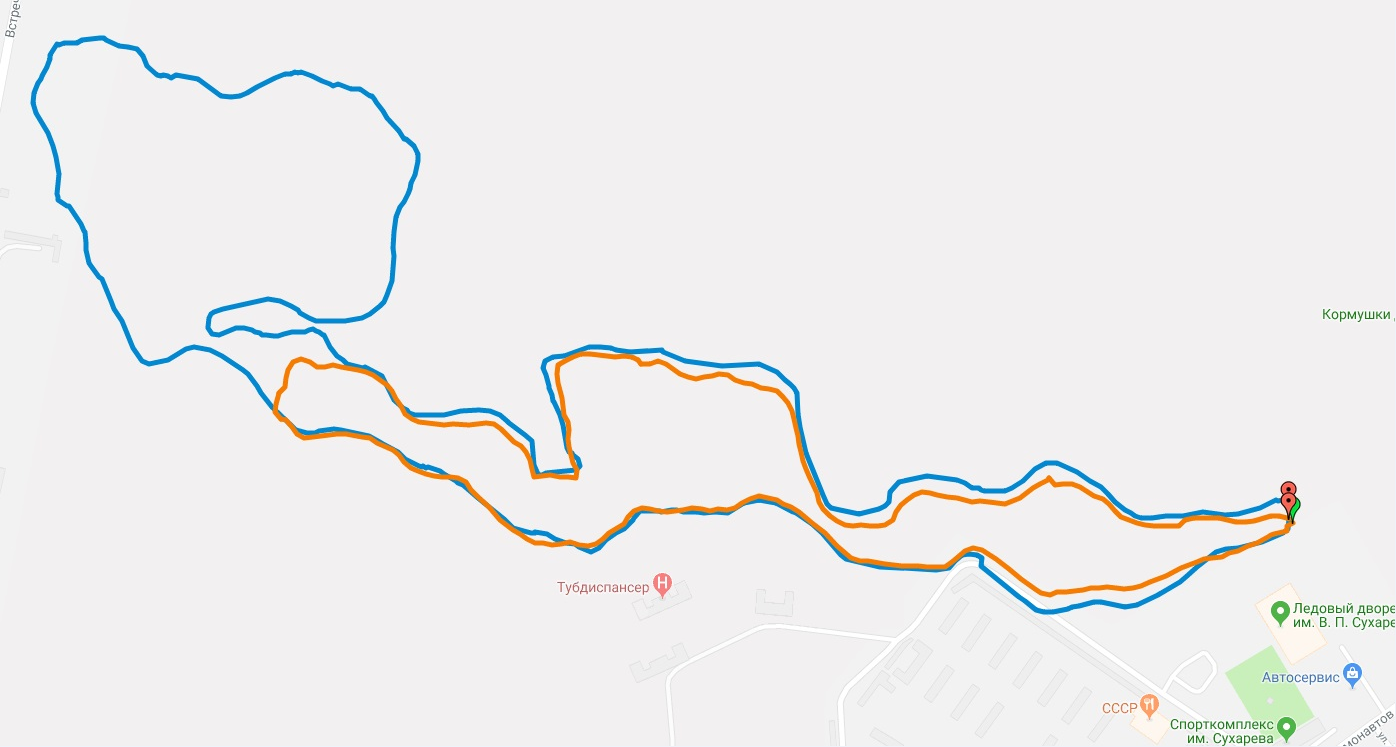 Утверждаю:Председатель 
комитета по физической культуре и спорту администрации города ПермиС.В. Сапегин____________________Утверждаю:Начальник департамента социальной политики администрации города ПермиЮ.А. Овсянникова__________________Утверждаю:Директор муниципального автономного учреждения «Спортивная школа олимпийского резерва «Летающий лыжник» г.Перми В.А. Литовченко________________НомерГруппыНаименованиеГруппыДистанциякмНомерГруппыНаименованиеГруппыДистанциякм1Мальчики до 14 лет (2004г.р.) 3км1Мужчины 15-18 лет (2003 – 2000 г.р)3км, 5км, 10 км 2Мужчины 19-29 лет (1999 – 1989 г. р.)    3км, 5км, 10 км3Мужчины 30-39 лет (1988 – 1979 г.р.)3км, 5км, 10 км4Мужчины 40-49 лет (1978-1969 г.р.)3км, 5км, 10 км5Мужчины 50-59 лет(1968-1959 г.р.)3км, 5км, 10 км6Мужчины 60-69 лет (1958- 1949 г.р.)3км, 5км, 10 км7Мужчины 70 лет (1948г.р.) и старше         3км, 5км, 10 км8Девочки до 14 лет (2004г.р.)3км8Женщины 15-18 лет (2003 – 2000 г.р)3км, 5км, 10 км9Женщины 19-29 лет (1999 – 1989 г. р.)    3км, 5км, 10 км10Женщины 30-39 лет (1988 – 1979 г.р.)3км, 5км, 10 км11Женщины 40-49 лет (1978 - 1969 г.р.) 3км, 5км, 10 км12Женщины 50-59 лет (1968 - 1959 г.р.)3км, 5км, 10 км13Женщины 60-69 лет (1958 - 1949 г.р.)3км, 5км, 10 км14Женщины 70 лет (1948г.р.) и старше         3км, 5км, 10 км№ ппДистанцияКатегория участниковЛимит участников13 кммужчины и женщины 18 лет и старшеюноши и девушки 15 лет и старшеюноши и девушки до 14 лет включительно2 00025 кммужчины и женщины 18 лет и старшеюноши и девушки 15 лет и старше70010 кммужчины и женщины 18 лет и старшеюноши и девушки 15 лет и старше300Всего3 000